Kosovo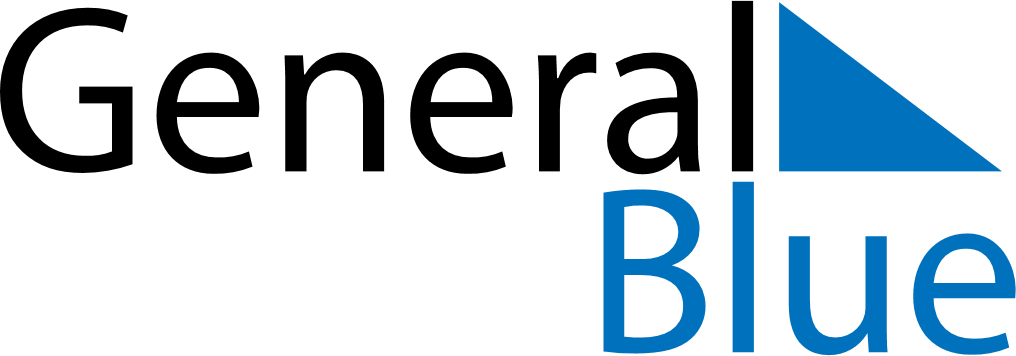 KosovoKosovoKosovoKosovoKosovoKosovoKosovoApril 2026April 2026April 2026April 2026April 2026April 2026April 2026April 2026SundayMondayTuesdayWednesdayThursdayFridaySaturday123456789101112131415161718192021222324252627282930May 2026May 2026May 2026May 2026May 2026May 2026May 2026May 2026SundayMondayTuesdayWednesdayThursdayFridaySaturday12345678910111213141516171819202122232425262728293031June 2026June 2026June 2026June 2026June 2026June 2026June 2026June 2026SundayMondayTuesdayWednesdayThursdayFridaySaturday123456789101112131415161718192021222324252627282930 Apr 5: Easter SundayApr 9: Constitution DayApr 12: Orthodox EasterMay 1: Labour DayMay 9: Europe DayMay 27: Feast of the Sacrifice (Eid al-Adha)